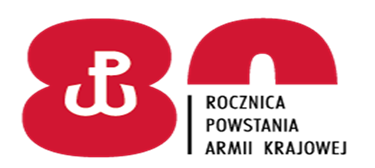 Giżycko 22 luty 2022 r.DO WSZYSTKICH WYKONAWCÓWNR POSTĘPOWANIA: 7/2022Dotyczy: postępowania o udzielenie zamówienia na dostawę sprzętu gospodarczego oraz elementów wyposażenia pomieszczenia w Jednostce Wojskowej będącej na zaopatrzeniu 24 Wojskowego Oddziału Gospodarczego, 
z podziałem na 3 zadania.WYJAŚNIENIE TREŚCI SWZ                 24 Wojskowy Oddział Gospodarczy w Giżycku działając zgodnie z art. 284 ust. 2, 6 ustawy z dnia 11 września 2019 roku Prawo zamówień publicznych 
(t.j. Dz. U. z 2021 r. poz. 1129 z późn.zm.) odpowiada na pytania Wykonawcy złożone w przedmiotowym postępowaniu.
1.Pytanie Wykonawcy: Czy stoły mają mieć już mediaporty, czy one będą dodatkowo wkładane? Jeśli mamy je montować, proszę o to jakie to mają być mediaporty ew. jaka wielkość otworu.Odpowiedź:Mediaporty zainstaluje wykonawca sieci.2.Pytanie Wykonawcy: Orzech Macchiato - jaki to producent płyty? Jest jakaś dokładna nazwa z symbolem? Czy ew. może być zbliżony kolor?Odpowiedź:Zamawiający dopuszcza zbliżony kolor np. Orzech Macchiato R4880, OrzechSaleve R30042.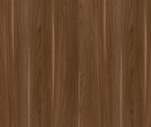 3.Pytanie Wykonawcy: Czy macie wzór takiej osłony aluminiowej na kable? Nie rozumiemy o co chodzi.Odpowiedź:Standardowy moduł jedno kanałowy  TS ALU 130x55mm (TS13055/8/)4.Pytanie Wykonawcy: Czy stoły mają jakieś wytyczne co do stelaża czy po prostu mają być na 4 nogach metalowych? mogą być z ramą dookoła profil 30x30 mm, lub z belką po środku - profil 60x60 mm?Odpowiedź:STM, stalowa podstawa, wykonana z profili 50×50 mm (elementy pionowe), 60×30 mm (poprzeczka łącząca) oraz 50×20 mm (elementy podstawy), z płytkami 200×200 mm do mocowania blatu; podstawa mobilna, wyposażona w kółka z hamulcem o średnicy 80mm; podstawa stalowa, malowana proszkowo farbą  o drobnej strukturze ALU RAL 9006 .5.Pytanie Wykonawcy: Czy wariantowo meble można dostarczyć w całości, nie koniecznie w paczkach?Odpowiedź:Meble można dostarczyć złożone w całości.W związku z udzielonymi wyjaśnieniami Zamawiający nie przedłuża terminu składania ofert. Termin składania ofert pozostaje bez zmian, tj.: do 25.02.2022 r. godz. 8:15. Otwarcie ofert odbędzie się 25.02.2022 r. o godz. 8:40.           KOMENDANT                                            /-/   płk Wojciech GRZYBOWSKI